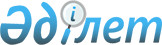 О внесении изменений в Указ Президента Республики Казахстан от 13 января 2007 года № 273 "О мерах по модернизации системы государственного управления Республики Казахстан"
					
			Утративший силу
			
			
		
					Указ Президента Республики Казахстан от 21 декабря 2012 года № 451. Утратил силу Указом Президента Республики Казахстан от 3 января 2024 года № 429.
      Сноска. Утратил силу Указом Президента РК от 03.01.2024 № 429 (вводится в действие после дня его первого официального опубликования).
      Подлежит опубликованию в   
      Собрании актов Президента и  
      Правительства Республики Казахстан
      ПОСТАНОВЛЯЮ:
      1. Внести в Указ Президента Республики Казахстан от 13 января 2007 года № 273 "О мерах по модернизации системы государственного управления Республики Казахстан" (САПП Республики Казахстан, 2007 г., № 1, ст. 5; 2008 г., № 2, ст. 22; 2009 г, № 35, ст. 330; 2010 г, № 7, ст. 94; № 24, ст. 173; № 38, ст. 327; 2012 г., № 10, ст. 189; № 36, ст. 476) следующие изменения:
      ввести в состав межведомственной комиссии по проведению административной реформы, созданной вышеназванным Указом:
      Абдымомунова                - заведующего Центром стратегических
      Азамата Курманбековича        разработок и анализа Администрации
                                    Президента Республики Казахстан,
                                    секретарем комиссии;
            вывести из состава указанной комиссии Сыздыкова Э.М.
      2. Настоящий Указ вводится в действие со дня подписания.
					© 2012. РГП на ПХВ «Институт законодательства и правовой информации Республики Казахстан» Министерства юстиции Республики Казахстан
				
Президент
Республики Казахстан
Н.Назарбаев